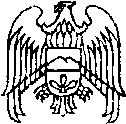 КАБАРДИНО-БАЛКАРСКАЯ РЕСПУБЛИКА МУНИЦИПАЛЬНОЕ УЧРЕЖДЕНИЕ «АДМИНИСТРАЦИЯ СЕЛЬСКОГО ПОСЕЛЕНИЯ ЖЕМТАЛА ЧЕРЕКСКОГО МУНИЦИПАЛЬНОГО РАЙОНА»        361804, Черекский район, с.п.Жемтала, улица Ленина, № 93, телефон 73-3-60,факс: 73-3-87,  e-mail:hasansh-a@mail.ruИсх. №88 17.06.2016г.                                                           ПОСТАНОВЛЕНИЕ № 61«  17  »  июня  .Об исключении отдельных глав из Правил землепользования и застройки сельского поселения Жемтала, не являющихся предметом правового регулирования документа градостроительного зонирования Руководствуясь письмом Министерства строительства и жилищно-коммунального хозяйства Российской Федерации от 4 сентября 2015 года                  № 28514-ЮР/09 и в целях приведения в соответствие с положениями частей              2 и 3 статьи 30 Градостроительного кодекса Российской Федерации Правил землепользования и застройки сельского поселения Жемтала                           п о с т а н о в л я ю:1.	Исключить из Правил землепользования и застройки сельского поселения Жемтала главы 4 и 7, не являющиеся предметом правового регулирования. 2.	Настоящее постановление опубликовать в районной газете «Черекские вести».3.	Откорректированные Правила землепользования и застройки разместить на официальном сайте Черекского  муниципального района КБР в сети Интернет: /http://cr.adm-kbr.ru/index.php/sp-zaragizh/.4.	Контроль за исполнением настоящего постановления оставляю за собой. 5.	Настоящее постановление вступает в силу с момента его опубликования. И.о.главы                                                              местной администрации                  сельского поселения Жемтала                                                                                                           Х.М.Арамисов